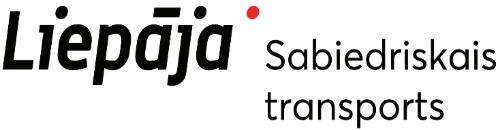 Paziņojums par tarifiem un cenrādi pasažieru komercpārvadājumiem ar taksometru Liepājas pilsētas pašvaldības administratīvajā teritorijā Pieteikuma iesniedzējs               1. Tarifi□ Atzīmē ar x, ja tarifs braucienam no starptautiskas nozīmes transporta infrastruktūras objekta ir vienāds ar 1. punktā norādīto.2. Cenrādis3. PapildmaksaTarifs darbojas no  ____. ____ ._______.Datums _____________                                                Paraksts _____________Tarifs nolīgšana(euro)Tarifs par 1 km(euro)Tarifs par 1 min(euro)Nr.p. k.Tarifa atšifrējumsNolīgšana (euro)Par vienu kilometru (euro/km)Par vienu minūti(euro/min)1.2.3.4.Nr.p. k.Atšifrējums Euro1.2.3.